Title: Anaemia, iron deficiency and susceptibility to infection in children in sub-Saharan AfricaFemkje. A.M. Jonker1, Elodie te Poel1, Imelda Bates2, Michael Boele van Hensbroek11 Global Child Health Group, Emma Children’s Hospital, Academic Medical Centre, Amsterdam; 2The Netherlands; Liverpool School of Tropical Medicine, University of Liverpool, United KingdomAbstractGlobally, anaemia, iron deficiency and infections are responsible for a large part of the morbidity and mortality occurring among children. As iron is essential for erythropoiesis and the human immune system as well as a crucial element for many pathogens, these three morbidities often interact. This review considers the question – have  the studies conducted so far unraveled the potential complex interaction between these factors sufficiently enough to be able to develop universally applicable guidelines about iron treatment in children.  It is imaginable, however, that the area is to complex and diverse, with many sub-populations, and that not universal, but tailor made guidelines are needed based on some agreed principles.  Keywords: Anaemia, iron, iron deficiency, infection risk, iron supplementation, children, iron biomarker, immune system, hepcidin. IntroductionAnaemia, iron deficiency and infections are responsible for a large part of the global  morbidity and mortality in children less than 5 years of age. This is especially true for resource limited settings, such as sub-Saharan Africa, where the three conditions often interact (Figure I). For example, iron deficiency may, apart from leading to anaemia, increase the susceptibility to infection by suppressing the immunological response to pathogens (Beard et al, 2001). However, iron deficiency may also protect the host against infections such as malaria (Jonker et al, 2012, Gwamaka et al, 2012). This multidirectional relationship between iron status and infection risk has been subject to many studies.  After a short introduction on anaemia, iron metabolism and the relation with infections this article will highlight some interesting research questions which arise from the complex interaction between  anaemia, iron deficiency and infections.   AnaemiaAnaemia is a global public health problem especially affecting young children with prevalence up to 70% in some populations (World Health Organisation, 2005). Increased red blood cell destruction,  impaired red blood cell production, and/or acute or chronic blood loss may be the underlying mechanisms leading to the development of anaemia (see Table I). Anaemia should be considered a syndrome rather than a specific disease, because multiple aetiologies may trigger one or more of these three mechanisms leading to severe anaemia (Calis et al, 2008).  Iron deficiency is often considered the primary cause of severe anaemia. As a result the terms anaemia, iron deficiency and iron deficiency anaemia are often interchanged. This is incorrect as anaemia can occur with sufficient iron stores and iron deficiency in the initial phase does not necessarily lead to anaemia. Other aetiological factors include: infections such as malaria (Menendez et al, 2000), hookworm (Jonker et al, 2012) and HIV (World Health Organisation, 2005); drugs such as antibiotics (Ahmed & Ibrahim, 2001, Knox-Macaulay, 1992) and anti-retrovirals (Shah, 2006); genetic disorders such as G6PD deficiency, alpha-thalassemia and sickle cell disease (Flint et al, 1998); and micronutrient deficiencies (iron, vitamin B12, folic acid and vitamin A) all of which may cause or contribute to the severity of anaemia. Iron statusIron deficiencyDespite the mechanisms to ensure the integrity of the body’s iron homeostasis, many factors can induce iron deficiency (see Figure II). An increased demand during periods of rapid growth (e.g. first years of life) and/or inadequate diet, are probably the most important causes of childhood iron deficiency in areas like sub-Saharan Africa, with limited iron bioavailability from staple foods (World Health Organisation, 2005). Iron shortage may also be caused by  increased blood loss e.g. gastrointestinal blood loss due to enteric parasitic infections including hookworm (Albonico et al, 1998; Jonker et al, 2012). In addition to true iron shortage in body stores, the physiological systems for iron transport to target tissues may be impaired in the presence of adequate iron stores (World Health Organisation, 2004). This condition is called functional iron deficiency and is caused by cytokine release during the acute phase response to infection (Nissenson et al, 1999). As depletion of iron stores progresses, iron delivery to the bone marrow becomes insufficient to uphold adequate haemoglobin synthesis, resulting in iron deficiency anaemia. In addition, iron deficiency is a critical problem as it may also effect cognitive development of the child (Beard, 2001; World Health Organisation, 2002). The measurement of ironThe Perl’s Prussian blue stained bone marrow aspirate is recognised as  the ‘gold standard’ for assessing the iron status of a person (Burns et al, 1990). Yet it is an invasive method and therefore often not performed. Besides this, the true value of this assessment as reference standard may be questioned as the quantity of stored iron is not necessarily equal to the quantity of available of iron. Currently, instead of bone marrow assessment for the determination of iron levels, biomarkers detectable in serum are used. Their predictive value is often limited by infection, as most iron biomarkers act as acute-phase-proteins. To bypass this confounding effect, some studies adjust their cut-off values using inflammatory markers (C-reactive protein or alpha-1-acid glycoprotein) as correcting factors (Le Nguyen Bao et al, 2016; Esan et al, 2013; Suchdev et al, 2016), whereas others have made use of  iron biomarkers that are less affected by inflammation (e.g. serum transferrin receptor, zinc protoporphyrin) (Wander et al, 2009; Dostal et al, 2014). However, even those biomarkers were not free from the influence of infection (Beesley et al 2000, Mwangi et al 2014).  Several studies compared different iron biomarkers for detection of iron deficiency (anaemia) in the presence of inflammation. However, all of the  iron biomarkers tested showed a large number of false positive of false negative detections (Jonker et al 2014, Phiri et al 2009) . The need for a reliable biomarker to asses iron status remains. Iron and infectionIron deficiency and impaired immunityDeficiency of iron can  lead to an impaired immunity  by negatively influencing cell-mediated immunity and components of the human innate immune system, such as the ability of certain phagocytic cells to kill intracellular pathogens. Iron deficiency has also been associated with thymic atrophy, the depression of T-lymphocytes, decreased neutrophil function and a decrease in the microbicidal qualities of macrophages (Kumar & Choudhry, 2010;Drakesmith & Prentice, 2012).  Galan and colleagues reported reduced interleukin-2 production by activated lymphocytes in iron-deficient subjects (Galan et al, 1992). Furthermore in Malawian HIV-infected anaemic children receiving iron supplementation, an increase in the number of circulating CD-4 positive T-cells was observed (Esan et al, 2013). Iron and pathogensBesides being an essential element for the human metabolism, iron is also an important nutrient for many pathogens. Microbes may  sequester iron from the host depending on the preferred iron source and whether the pathogen adopts a predominately intracellular or extracellular lifestyle (Cassat & Skaar, 2013). For example, some pathogens are able to express siderophores on their membranes; these are, small iron-chelating compounds with a high iron binding affinity (Drakesmith & Prentice, 2012). With these siderophores, pathogens can compete with the iron binding sites of the human host. (Kumar & Choudhry, 2010).  Another interesting example is the  complex bi-directional interaction between the human host and malaria (Plasmodium spp). Studies have shown iron-deficiency or iron deficiency anaemia to be protective against malaria (Clark et al, 2014b, Jonker et al 2012). In turn, iron deficiency can be a consequence of malaria, partly attributed to its pathophysiology and partly to the host response by up-regulating hepcidin (Clark et al, 2014a; Clark et al, 2014b; Spottiswoode et al., 2014). Iron deficiency as an immune defenseAs iron may be needed for functioning of pathogens, a way for the host to protect itself from worsening infections is to create a state of  iron deficiency in the presence of an infection (Hadley & DeCaro, 2015). This iron withholding response to microbial invasion - hypoferremia of infection or functional iron deficiency - is primarily induced by hepcidin, a small 20-25 amino acid, primarily synthesized by hepatocytes (Nicolas et al, 2001; Park et al, 2001; Pigeon et al, 2001), as well as by several other cells , although in much lower quantities (Kroot et al 2011). It exercises its effect on iron metabolism by binding to the iron transporter ferroportin (FPN),  internalizing and degrading it and thereby regulating iron efflux (Nemeth et al, 2004). At the site of dietary absorption, hepcidin binds to FPN at the basolateral membrane of enterocytes, preventing iron from entering the bloodstream. Furthermore, hepcidin diverts iron away from the serum by binding to FPN on the surface of macrophages and many other cells, thereby promoting accumulation of intracellular iron (Nemeth et al, 2004). Hepcidin is up-regulated in response to increased iron levels, as well as inflammatory stimuli, which generates functional iron deficiency and restricts available iron for pathogenic utilization. Down-regulation of hepcidin  occurs in the context of reduced iron levels, hypoxia and increased erythropoiesis (Kroot et al, 2011). Moreover, besides systemic effects, at the site of infection the iron binding proteins lactoferrin (e.g. present in breastmilk and released by neutrophils), transferrin and ferritin act as acute-phase proteins as part of the innate immune system, through sequestering iron at the site of infection and thereby withholding iron from pathogens (Drakesmith & Prentice, 2012). Pathogens have evolved  mechanisms to sequester iron from its host, yet at the same time the human body has developed mechanisms that anticipate this scavenge; the answer to the previously mentioned siderophore secretion by pathogens is the protein siderocalin, which binds iron-binding sites of siderophores, interrupting pathogenic iron-acquisition (Holmes et al, 2005). Furthermore, the diversion of serum iron into cells like macrophages in response to extracellular pathogen stimuli, could be beneficial for intracellular pathogens, such as Salmonella species (van Santen et al, 2013). Subsequently, the host expresses Natural Resistance Associated Macrophage Proteins, or NRAMPs, that target microbe-containing phagosomes within macrophages and monocytes (Kumar & Choudhry, 2010), depleting them of iron which  restricts the growth of intracellular pathogens (Burté et al, 2013). Iron supplementation and infectionAccording to the Global Burden of Disease studies (1990 and 2013) iron-deficiency anaemia is a primary cause of “years lived with disability” among children and adolescents (Global Burden of Disease Pediatrics Collaboration, 2016). Therefore until recently many global guidelines advocated  iron supplementation to all children living in regions with a high prevalence of iron deficiency (World Health Organisation, 2002). However, in 2006 a large trial in Tanzania raised concerns that iron supplementation could increase risk of malaria related morbidity and mortality (Sazawal et al, 2006). A positive correlation between supplemental iron and subsequent increased infection risk, had already been described in the late 1970s (Murray et al, 1978), yet this correlation was never considered to outweigh the benefits of iron supplementation. However, after the Tanzanian trial the WHO advised withholding iron supplementation from iron replete children (World Health Organisation, 2007). Since then several studies have shown conflicting results and a large recently updated Cochrane review did not confirm WHO’s concerns following  the Tanzanian trial. Currently the WHO recommends daily iron supplementation for all children in areas with high prevalence of anaemia provided that malaria prevention is guaranteed when malaria is endemic (World Health Organisation, 2016). The DilemmaIn most tropical areas where both infections and anemia are highly endemic in children. Iron supplementation plays an important role in these treatment and prevention programs. However iron is not only an essential element of hemoglobin and important for the human immune system, it also  affects the function of many pathogens. Therefore maintaining equilibrium between the provision of sufficient iron for optimal function of human biological systems while withholding it from pathogens, is critical. Many studies have examined the relationship between susceptibility to infections and the host iron status and/or iron supplementation. Where some authors found adverse effects of iron supplementation and/or a protective effect of iron deficient status, others reported a decreased risk of infections after iron supplementation.  The largest meta-analysis on this subject is the Cochrane review on iron supplementation in children in malaria endemic areas (Neuberger et al, 2016). The overall conclusion was that iron supplementation was safe if malaria prevention was guaranteed. A limitation of this review was the lack of studies available with baseline iron status data. In addition, the lack of a suitable screening marker for iron status limits the availability of enough data about the relation between iron status and infection risk of supplemental iron. This data is important since it may enable sub-populations of children with susceptibility to specific infections be identified and offered tailored interventions.  There are other human and pathogen factors  which may influence the interplay in iron status. In the Cochrane review children under two years seemed to have less malaria after iron supplementation compared to other age groups; the type of pathogen and prevalence of various type of infections may influence the infection risk (the higher the prevalence, the larger the influence ); confounding by other interventions, for example in the Cochrane review an increase in incidence of diarrhea was found in the iron supplemented group which could later be  attributed to the addition of zinc to the iron supplementation (Neuberger et al, 2016). Other factors that are important in the relation between iron and infection risk are the host’s genetic background (McDermid, 2006) and  the intra- or extracellular location of pathogens and iron in the body. This is shown by studies on Mycobacterium tuberculosis and non-typhoid Salmonella (NTS). For example in cases of enhanced erythrophagocytosis and inflammation, the iron content of macrophages increases and thereby also the survival of intracellular Salmonella spp. (van Santen et al, 2013). Furthermore it has been suggested that oral iron supplementation to treat iron deficiency in the presence of concurrent infection is pointless, as hepcidin up-regulation inhibits the iron uptake in the gut (Casals-Pascual et al, 2012). This was supported by a study showing that malaria infection results in 50% reduction in  the amount of iron absorbed (Glinz et al, 2015). Hepcidin levels could therefore be used to indicate whether or not to use iron  supplements. Wegmuller et al planned a promising double blind randomized controlled trial involving mildly anaemic children ages 6-23 months to assess the use of hepcidin as a point-of-care screening test to decide to treat with iron or not (Wegmuller et al, 2016). However any findings may not apply to severely anaemic children as in this population the up-regulation during inflammation can be overruled by the down-regulation through erythropoietin, iron would then be absorbed during concurrent infection, possibly increasing the virulence of the present pathogen (Jonker et al , 2013).  In conclusion the equilibrium between human iron status and infection risk is complex, and maintaining the optimal balance for human health is critically dependent on population and context specific factors. This makes it very difficult, and possibly inappropriate, to develop and apply generic iron treatment guidelines. A more nuanced approach for iron supplementation will depend being able to predict the safety of iron supplementation which in turn, requires a reliable laboratory test for iron status. Additionally hepcidin as a point-of-care test may help to predict iron absorption, but may not be applicable in sub-populations such as severely anaemic children. Evidence to inform these more nuanced approaches and to determine the limits of their applicability  should be research priorities so that the universal guidelines for iron treatment for children in poorer countries may eventually be replaced by a more tailored, personalised approach.References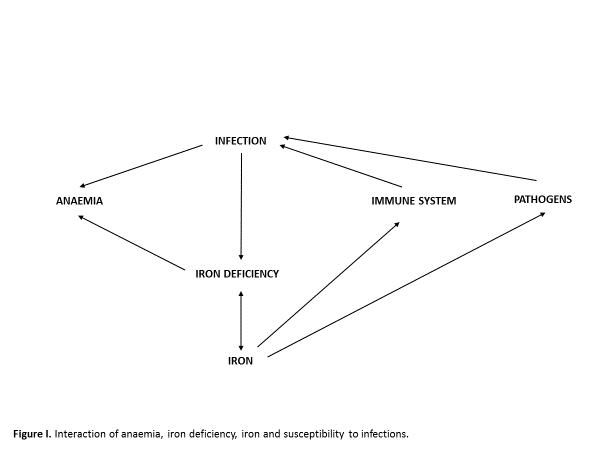 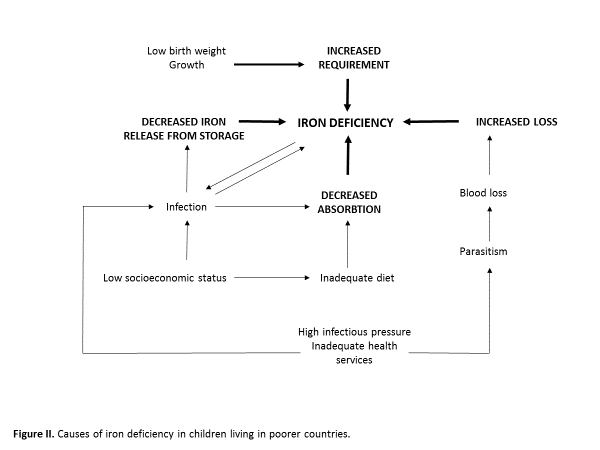 Ahmed, S. G., & Ibrahim, U. A. (2001). Bone marrow morphological features in anaemic patients with acquired immune deficiency syndrome in Nigeria. The Nigerian postgraduate medical journal, 8, 112-115.Albonico, M., Stoltzfus, R. J., Savioli, L., Tielsch, J. M., Chwaya, H. M., Ercole, E., & ... Cancrini, G. (1998). Epidemiological evidence for a differential effect of hookworm species, Ancylostoma duodenale or Necator americanus, on iron status of children. International journal of epidemiology, 27, 530-537.Beard, J. L. (2001). Iron biology in immune function, muscle metabolism and neuronal functioning. Journal of Nutrition, 131, 5685-5805.Burté, F., Brown, B. J., Orimadegun, A. E., Ajetunmobi, W. A., Afolabi, N. K., Akinkunmi, F., ... Fernandez-Reyes, D. (2013). Circulatory hepcidin is associated with the anti-inflammatory response but not with iron or anemic status in childhood malaria. Blood, 121, 3016-3022.Calis JC, Phiri KS, Faragher EB, Brabin BJ, Bates I, et al. (2008) Severe anemiain Malawian children. N Engl J Med 358: 888–899. Casals-Pascual, C., Huang, H., Lakhal-Littleton, S., Thezenas, M. L., Kai, O., Newton, C. R., & ... Roberts, D. J. (2012). Hepcidin demonstrates a biphasic association with anemia in acute Plasmodium falciparum malaria. Haematologica, 97, 1695-1698.Cassat, J. E., & Skaar, E. P. (2013). Iron in infection and Immunity. Cell Host & Microbe, 13, 509-519.Clark, M. A., Goheen, M. M., & Cerami, C. (2014a). Influence of host iron status on Plasmodium falciparum infection. Frontiers in pharmacology, 5, 84. doi:  10.3389/fphar.2014.00084Clark, M. A., Goheen, M. M., Fulford, A., Prentice, A. M., Elnagheeb, M. A., Patel, J., ... Cerami, C. (2014b). Host iron status and iron supplementation mediate susceptibility to erythrocytic stage Plasmodium falciparum. Nature Communications. Advance online publication. doi:10.1038/ncomms5446Doherty, C. P., Cox, S. E., Fulford, A., Austin, S., Hilmers, D. C., Abrams, S. A., & ... Prentice, A. M. (2008). Iron incorporation and post-malaria anaemia. PLoS One, 3, 5. 10.1371/journal.pone.0002133Drakesmith, H., & Prentice, A. M. (2012). Hepcidin and the iron-infection axis. Science, 338, 768-777.Esan, M. O., Boele van Hensbroek, M., Nkhoma, E., Musicha, C., White, S. A., & Ter Kuile, F. O. (2013). Iron supplementation in HIV-infected Malawian children with anemia: a double-blind, randomized, controlled trial. Clinical infectious diseases, 57, 1623-1634.Flint, J., Harding, R. M., Boyce, A. J., & Clegg, J. B. (1998). The population genetics of haemoglobinopathies. Bailliere's clinical haematology, 11, 1-51.Galan, P., Thibault, H., Preziosi, P., & Hercberg, S. (1992 ). Interleukin 2 production in iron-deficient children. Biological Trace Element Research, 32, 421-426.Glinz, D., Hurrell, R. F., Righetti, A. A., Zeder, C., Adiossan, L. G., Tjalsma, H., ... Wegmüller, R. (2015). In Ivorian school-age children, infection with hookworm does not reduce dietary iron absorption or systemic iron utilization, whereas afebrile Plasmodium falciparum infection reduces iron absorption by half . The American Journal of Clinical Nutrition, 101, 462-470.Global Burden of Disease Pediatrics Collaboration (2016). Global and National Burden of Diseases and Injuries Among Children and Adolescent Between 1990 and 2013: Findings From the Global Burden of Disease 2013 Study. JAMA Pediatrics, 170, 267-287. doi: 10.1001/jamapediatrics.2015.4276Hadley, C., & DeCaro, J. A. (2015). Does moderate iron deficiency protect against childhood illness? A test of te optimal iron hypothesis in Tanzania. American journal of physical anthropology, 157, 675-679.Holmes, M. A., Paulsene, W., Jide, X., Ratledge, C., & Strong, R. K. (2005). Siderocalin (Lcn 2) also binds carboxymycobactins, potentially defending against mycobacterial infections through iron sequestration. Structure, 13, 29-41.Jaeggi, T., Kortman, G. A., Moretti, D., Chassard, C., Holding, P., Dostal, A., ... Zimmerman, M. B. (2015). Iron fortification adversely affects the gut microbiome, increases pathogen abundance and induces intestinal inflammation in Kenyan infants. Gut, 64, 731-742.Jonker, F. A., Boele van Hensbroek, M., Leenstra, T., Vet, R. J., Brabin, B. J., Maseko, N., ... Calis, J. C. (2014). Conventional and novel peripheral blood iron markers compared against bone marrow in Malawian children. Journal of clinical pathology, 67, 717-723.Jonker, F. A., Calis, J. C., Boele van Hensbroek, M., Phiri, K. S., Geskus, R. B., Brabin, B. J., & ... Leenstra, T. (2012). Iron status predicts malaria risk in Malawian preschool children. PLoS ONE, 7, 8. 10.1371/journal.pone.0042670Jonker, F. A., Calis, J. C., Phiri, K. S., Kraaijenhagen, R., Brabin, B. J., Faragher, B., ... Boele van Hensbroek, M. (2013). Low Hepcidin Levels in Severely Anemic Malawian Children with High Incidence of Infectious Diseases and Bone Marrow Iron Deficiency. PLoS One, 8, 12. 10.1371/journal.pone.0078964Jonker, F. A., Calis, J. C., Phiri, K., Brienen, E. A., Khoffi, H., Brabin, B. J., ... Van Lieshout, L. (2012). Real-time PCR demonstrates Ancylostoma duodenale is a key factor in the etiology of severe anemia and iron deficiency in Malawian pre-school children. PLoS neglected tropical diseases, 6, doi: 10.1371/journal.pntd.0001555Knox-Macaulay, H. H. (1992). Tuberculosis and the haemopoietic system. Bailliere's clinical haematology, 5, 101-129.Kroot, J. J., Tjalsma, H., Fleming, R. E., & Swinkels, D. W. (2011). Hepcidin in human iron disorders: diagnostic implications. Clinical Chemistry, 57, 1650-1669.Kumar, V., & Choudhry, V. P. (2010). Iron deficiency and infection. Indian journal of pediatrics, 77, 789-793.Le Nguyen Bao, K., Tran Thuy, N., Nguyen Huu, C., Khouw, I., & Deurenberg, P. (2016). Anemia and Iron Deficiency in Vietnamese Children, 6 to 11 Years Old. Asia-Pacific journal of public health, 28, 94S-102S.McDERMID JM, Prentice AM, Iron and infection: effects of host iron status and the iron-regulatory genes haptoglobin and NRAMP1 (SLC11A1) on host–pathogen interactions in tuberculosis and HIV, Clinical Science 110 (5), 503-524Menendez, C., Fleming, A. F., & Alonso, P. L. (2000). Malaria-related anaemia. Parasitology today, 16, 469-476.Murray, M. J., Murray, A. B., Murray, M. B., & Murray, C. J. (1978). The adverse effect of iron repletion on the course of certain infections. British Medical Journal, 2, 1113-1115.Andang o PE, Shinali NK, Roth JM, Trijsburg L, Mwangi AM, Zuilhof H, van Lagen B, Savelkoul HF, Demir AY, Verhoef H. (2014) , Diagnostic utility of zinc protoporphyrin to detect iron deficiency in Kenyan pregnant women. Nov 26;12:229. Nemeth, E., Tuttle, M. S., Powelson, J., Vaughn, M. B., Donovan, A., Ward, D. M., ... Kaplan, J. (2004). Hepcidin regulates cellular iron efflux by binding to ferroportin and inducing its internalization. Science, 306, 2090-2093.Neuberger, A., Okebe, J., Yahav, D., & Paul, M. (2016). . Oral iron supplements for children in malaria-endemic areas. Cochrane Database of Systematic Reviews. Advance online publication. 10.1002/14651858.CD006589.pub4Nicolas, G., Bennoun, M., Devaux, I., Beaumont, C., Grandchamp, B., Kahn, A., & ... Vaulont, S. (2001).  Lack of hepcidin gene expression and severe tissue iron overload in upstream stimulatory factor 2 (USF2) knockout mice. Proceedings of the National Academy of Sciences of the United States of America, 98, 8780-8785.Park, C. H., Valore, E. V., Waring, A. J., & Ganz, T. (2001). Hepcidin, a urinary antimicrobial peptide synthesized in the liver. The Journal of biological chemistry, 276, 7806-7810.Phiri KS, Calis JC, Siyasiya A, Bates I, Brabin B, van Hensbroek MB, J Clin Pathol. 2009 Dec;62(12):1103-6Prentice, A. M., Doherty, C. P., Abrams, S. A., Cox, S. E., Atkinson, S. H., Verhoef, H., ... Drakesmith, H. (2012). Hepcidin is the major predictor of erythrocyte iron incorporation in anemic African children. Blood, 119, 1922-1928.Sazawal, S., Black, R. E., Ramsan, M., Chwaya, H. M., Stoltzfus, R. J., Dutta, A., ... Kabole, F. M. (2006). Effects of routine prophylactic supplementation with iron and folic acid on admission to hospital and mortality in preschool children in a high malaria transmission setting: community-based, randomised, placebo-controlled trial. Lancet, 367, 133-143.Schaible, U. E., Collins, H. L., Priem, F., & Kaufmann, S. H. (2002). Correction of the Iron Overload Defect in β-2-Microglobulin Knockout Mice by Lactoferrin Abolishes Their Increased Susceptibility to Tuberculosis. The Journal of experimental medicine, 196, 1507-1513.Shah, I. (2006). Adverse effects of antiretroviral therapy in HIV-1 infected children. Journal of tropical pediatrics, 52, 244-308.Spottiswoode, N., Duffy, P. E., & Drakesmith, H. (2014). Iron, anemia and hepcidin in malaria. Frontiers in Pharmacology, 5, 125. doi: 10.3389/fphar.2014.00125 Suchdev, P. S., Addo, O. Y., Martorell, R., Grant, F. K., Ruth, L. J., Patel, M. K., ... Flores-Ayala, R. (2016). Effects of community-based sales of micronutrient powders on morbidity episodes in preschool children in Western Kenya. The American journal of clinical nutrition, 103, 934-941.Van Santen, S., De Mast, Q., Swinkels, D. W., & Van der Ven, A. J. (2013). The iron link between malaria and invasive non-typhoid Salmonella infections. Trends in Parasitology, 29, 220-227.Wander, K., Shell-Duncan, B., & McDade, T. W. (2009). Evaluation of Iron Deficiency As a Nutritional Adaptation to Infectious Disease: An Evolutionary Medicine Perspective.. American journal of human biology, 21, 172-179.Wegmüller R, Bah A, Kendall L, Goheen MM, Mulwa S, Cerami C, Moretti D, Prentice AM. Efficacy and safety of hepcidin-based screen-and-treat approaches using two different doses versus a standard universal approach of iron supplementation in young children in rural Gambia: a double-blind randomised controlled trial. BMC Pediatr. 2016 Sep 1;16(1):149. World Health Organisation (2002). Iron Deficiency Anemia: Assessment, Prevention and Control. A Guide for Programme Managers. [Guideline]. Retrieved from http://www.who.int/nutrition/publications/en/ida_assessment_prevention_control.pdfWorld Health Organisation (2004). Assessing the iron status of populations - second edition [Consultation]. Retrieved from http://apps.who.int/iris/bitstream/10665/75368/1/9789241596107_eng.pdf?ua=1&ua=1World Health Organisation (2005). Worldwide prevalence of anaemia 1993-2005 [Global database]. Retrieved from http://apps.who.int/iris/bitstream/10665/43894/1/9789241596657_eng.pdfWorld Health Organisation (2007). Conclusions and recommendations of the WHO Consultation on prevention and control of iron deficiency in infants and young children in malaria-endemic areas. Food and Nutrition Bulletin, 28, S621-S631.World Health Organisation (2016). Daily iron supplementation in infants and children. Retrieved from http://apps.who.int/iris/bitstream/10665/204712/1/9789241549523_eng.pdf?ua=1&ua=1Zimmerman, M. B., Chassard, C., Rohner, F., N'goran, E. K., Nindjin, C., Dostal, A., ... Hurrell, R. F. (2010). . The effects of iron fortification on the gut microbiota in African children: a randomized controlled trial in Cote d'Ivoire. The American Journal of Clinical Nutrition, 92, 1406-1415.Zlotkin, S., Newton, S., Aimone, A. M., Azindow, I., Amengo-Etego, S., Tchum, K., ... Owusu-Agyei, S. (2013). Effect of Iron Fortification on Malaria Incidence in Infants and Young Children in Ghana: A Randomized Trial. JAMA, 310, 938-947.Table I. Mechanisms and common etiological factors of (severe) anaemia in children in southern AfricaTable I. Mechanisms and common etiological factors of (severe) anaemia in children in southern AfricaTable I. Mechanisms and common etiological factors of (severe) anaemia in children in southern AfricaMechanismMechanismEtiological factorsBlood loss Through urine, stool or traumaHookwormSchistosomiasisShigellosis, Salmonella, Campylobacter, Yersinia.Accidents (traffic), crocodile or hippo biteHaemolysisIntra- or extra-vascularMalariaSepsisHemoglobinopathies (Sickle cell disease, αThalassemia and G6PD)Impaired red blood cell productionInfectionsInflamatory response as part of a systemic infectionParasitic:  Malaria,Bacteremia: e.g. Non-typhoid SalmonellaViral:         HIV, Parvovirus, EBV, CMVImpaired red blood cell productionMicronutrient deficienciesIron, folic acid, vitamin B12, vitamin A